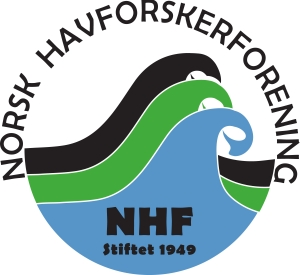 Årsmelding 2020 Innledning Pr. 15.10.2021 hadde NHF 378 medlemmer hvorav 36 pensjonistmedlemmer, 8 æresmedlemmer (Jens G. Balchen, Bjørn N. Gjevik, Bjørn Gulliksen, Hartvig C. Christie, Odd Nakken, Egil Sakshaug, Stig Skreslet, Roald Sætre), 5 styremedlemmer. Medlemskontingenten ble avskaffet fra og med 2018. I 2020 hadde vi syv bedriftsmedlemmer: Akvaplan-niva, Havforskningsinstituttet, Multiconsult, Nord Universitet (FBA-fakultetet), UiT Norges arktiske universitet (BFE-fakultetet), Universitetet i Bergen (Institutt for biovitenskap) og Universitetet i Oslo (Institutt for biovitenskap). Det er bedriftsmedlemmene som finansierer foreninga så de fortjener en stor takk!Det ble arrangert et virtuelt Havforskermøte 19-20 oktober 2020 Havforskermøtet som var planlagt til vår 2020 ble utsatt til oktober 2020 for å finne sted i samarbeid med møtet til Norsk Geofysisk Forening. På grunn av covid-19 pandemien ble det i august 2020 bestemt at årsmøtet ville bli avholdt digitalt, fremdeles i samarbeid med Norsk Geofysisk Forening. Det ble benyttet en portal (virtual spaces) til postere og sosiale aktiviteter og en konferanseversjon av zoom til foredrag. Både den vitenskapelige delen og den tekniske siden av møtet fungerte godt. Det var 87 deltakere på møtet og det ble presentert 15 innlegg og 5 postere. Det var to keynote foredrag i samarbeid med NGF (Elvira Polaczanska og Sam Dupont) med to innfallsvinkler på havforsuring. Etter møtet var det en sosial samling på den virtuelle øya – det fungerte også fint.På årsmøtet ble det vedtatt ein navneendring av foreningen – til ‘Norsk havforskerforening’. Et offisielt engelsk navn ble også vedtatt: Norwegian Association of Marine Scientists. I tillegg ble det bestemt å ikke ha varamedlemmer til styret. Styrets sammensetning i 2020 Leder: Øyvind Fiksen, Universitet i Bergen (2021-2023) Kasserer: Sünnje Basedow, UiT Norges arktiske universitet (2016-2021)Styremedlem:	Kristina Kvile, NIVA, Oslo (2021-2023) Styremedlem:	Jenny Ullgren, Runde Miljøsenter/HI, Runde (2021-2023) Styremedlem: 	Ketil Hylland, UiO (2019-2021)  Styremøter Styret har i 2020/2021 hatt en rekke styremøter digitalt. Alle møtene har handla om planer for Havforskermøtet 2021 og fungert som arbeidsmøter for å få på plass innhold og praktiske løsninger gjennom året.  Styret har ikke hatt kostnader i forbindelse med møtene. Opptak av nye medlemmer Søknader om medlemskap har blitt behandlet fortløpende gjennom hele året. Følgende 80 nye medlemmer ble tatt opp i løpet av 2020/2021: 1	Andreas Altenburger2	Johanne Arff3	Kaya Asdal4	Nicole Jeanne Baeten5	Anna Solvang Båtnes6	Renée Katrin Bechmann7	Henry Bedoya8	Paul R. Berg9	Reidun Bjelland10	Mari Vold Bjørdal11	Maiken	Bjørkan12	Atle M.	Bones13	Miriam	Brandt14	Arild Brevik15	Nadja Brun16	Ingrid Marie Bruvold17	Marit Bull18	Einar Bye-Ingebrigtsen19	Andrea 	Campos-Candela20	Astrid Anette Carlsen21	Signe Christensen-Dalsgaard22	Pia Ve Dahlen23	Karen de Jong24	Magnus B Drivdal25	Katherine Dunning26	Caroline Durif27	Katja Enberg28	Kaja Lønne Fjærtoft29	Kaisa Ferguson Fredriksen30	Helene Frigstad31	Mona Fuhrmann32	Inger-Marie Juel Gulliksen33	Claudia	Halsband34	Hanne Hjelle Hatlebrekke35	Kristin Nymark Heggland36	Marita Helgesen37	Alf Håkon Hoel38	Hannes	Höffle39	Claudia	Junge40	Sonja Kistenich41	Anne-Christine Knag42	Knut Korsbrekke43	Kristina Øie Kvile44	Tom Langbehn45	Ane Timenes Laugen46	Christian Lindermann47	Synnøve Lunde48	Øyvind Lundesgaard49	Ailbhe Lisette Macken50	Miriam	Marquardt51	Kyle Mayers52	Marta Moyano53	Anna Solvang Nikolopolous54	Linda Ofori55	Trond Roger Oskars56	Hedda Østgaard57	Susanna Pakkasmaa58	Geir Pedersen59	Liv Plassen60	Kim Præbel61	Alexander Refsnes62	Pål Næverlid Sævik63	Francesco Saltalamacchia64	Gunnar	Sander65	Gaute Wilhelmsen Seljestad66	Raja Priyanka Mary Michael Siranjeev 67	Lise Doksæter Sivle68	Hege Skaar69	Johanne Skrefsrud70	Tonje Knutsen Sørdalen71	Maria Sørlie72	Kristine O Stene73	Eivind Stensrud74	Julia E. Storesund75	Jonas Thormar76	Kari Thyholt77	Øyvind Herman	Torp78	Victor Gonzalez	Triginer79	Emilie Hernes Vereide80	Taraneh WestergerlingÅrsmeldingen for 2020 vil bli levert til Nordland Arkiv, Bodø.  Nedenfor vises regnskap for 2020. Der fremgår det at utgående saldoen i 2020 var ca. 60 000 NOK høyere enn inngående saldoen. Det skyldes at regningene for møtet 2019 ble betalt i 2019, mens inntektene fra bedriftsmedlemmene delvis kom inn på kontoen først i 2020. Havforskerforeningen økte beholdningen med ca. 18 000 NOK i 2020, som fremgår av møteregnskapet lenger ned. Det kan hovedsaklig forklares med kostnaden med et virtuelt møte ble lavere enn budsjettert for et fysisk møte. Regnskap Havforskermøtet 2020Regnskapet for 2020 er godkjent av revisor Hartvig Christie.Regnskap 202020202019InntekterMedlemskontingent300Bedriftsmedlemskap9500025000Møteavgift67700Støtte NFR92307Renteinntekter Bank4959SUM inntekter95049185366UtgifterBankgebyrer1014471Hjemmeside743612Porto199Årsmøte41911184614Reiseutgifter styre11653Andre utgifter1000SUM utgifter43668198549TotaltTotale inntekter95049185366Totale utgifter43668198549Resultat51381-13182SaldoInngående saldo179343192526Utgående saldo230724179343InntekterBedriftsmedlemskap 201960000,00SUM inntekter60000,00UtgifterVirtuell konferanse41911,40SUM utgifer41911,40TotaltMøteinntekter60000,00Møteutgifter41911,40Resultat18088,60